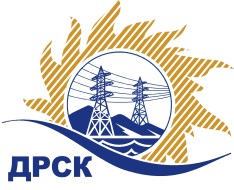 Акционерное Общество«Дальневосточная распределительная сетевая компания»Протокол № 292/УКС-ВПЗаседания закупочной комиссии по выбору победителя по открытому запросу цен на право заключения договора: «Мероприятия по строительству и реконструкции электрических сетей до 10 кВ для технологического присоединения потребителей (в том числе ПИР) на территории филиала ПЭС (г. Большой Камень, с. Суходол)» закупка  2015  раздел  2.1.1. ГКПЗ 2018 г.СПОСОБ И ПРЕДМЕТ ЗАКУПКИ: Открытый запрос цен «Мероприятия по строительству и реконструкции электрических сетей до 10 кВ для технологического присоединения потребителей (в том числе ПИР) на территории филиала ПЭС (г. Большой Камень, с. Суходол)» закупка 2115Планируемая стоимость лота в ГКПЗ АО «ДРСК» составляет: 600 445,87 руб. без учета НДС.ПРИСУТСТВОВАЛИ: члены постоянно действующей Закупочной комиссии АО «ДРСК» 1-го уровня.ВОПРОСЫ, ВЫНОСИМЫЕ НА РАССМОТРЕНИЕ ЗАКУПОЧНОЙ КОМИССИИ: О  рассмотрении результатов оценки заявок Участников.О признании заявок соответствующими условиям Документации о закупкеОб итоговой ранжировке заявокО выборе победителя открытого запроса цен.РЕШИЛИ:ВОПРОС 1 «О рассмотрении результатов оценки заявок Участников»Признать объем полученной информации достаточным для принятия решения.Принять цены, полученные на процедуре вскрытия конвертов с заявками участников.ВОПРОС 2 «О признании заявок соответствующими условиям Документации о закупке»Признать заявки ООО «ВостокЭнергоСоюз» (ИНН/КПП 2801169250/280101001/ОГРН 1122801001300), ООО «ЭНЕРГОСТРОЙ» (ИНН/КПП 80116 3836/280101001/ОГРН 1112801006196) соответствующими условиям Документации о закупке и принять их к дальнейшему рассмотрению.ВОПРОС 3 «Об итоговой ранжировке заявок»Утвердить итоговую ранжировку заявок:ВОПРОС 4 «О выборе победителя открытого запроса цен»Признать победителем открытого запроса цен цен «Мероприятия по строительству и реконструкции электрических сетей до 10 кВ для технологического присоединения потребителей (в том числе ПИР) на территории филиала ПЭС (г. Большой Камень, с. Суходол)» участника, занявшего первое место в итоговой ранжировке по степени предпочтительности для заказчика: ООО «ТЕХЦЕНТР» (ИНН/КПП 2539057716/253901001 ОГРН 1032502131056): на условиях: Цена: 547 000,00 руб. без НДС (645 460,00 руб. с НДС). Срок выполнения работ: с момента заключения договора до 25.04.2018 г.  Условия оплаты: в течение 30 (тридцати) календарных дней с даты подписания актов выполненных работ, на основании выставленных Подрядчиком счетов. Гарантийные обязательства: гарантия качества на все конструктивные элементы и работы, предусмотренные в Техническом задании и выполненные Подрядчиком на объекте, в том числе на используемые строительные конструкции, материалы и оборудование составляет 36 месяцев с момента подписания акта сдачи-приемки выполненных работ полном объеме.   Исп. Ирдуганова И.Н.397-147irduganova-in@drsk.ru Благовещенск ЕИС № 31806074087« 02 »  марта 2018№п/пНаименование участникаЗаявка без НДСЗаявка с НДССтавка НДС1ООО  «ЭРЛАНГ»  (ИНН/КПП 2540115779/253601001 ОГРН 1052504451515)600 445.00708 525.1018%2ООО  «ТЕХЦЕНТР»  (ИНН/КПП 2539057716/253901001 
ОГРН 1032502131056)547 000.00645 460.0018%Место в итоговой ранжировкеНаименование участника и его адресЦена заявки на участие в закупке, руб. без учета НДСПрименение приоритета в соответствии с 925-ПП1 местоООО  «ТЕХЦЕНТР»  (ИНН/КПП 2539057716/253901001 ОГРН 1032502131056)547 000.00нет2 местоООО  «ЭРЛАНГ»  (ИНН/КПП 2540115779/253601001 ОГРН 1052504451515)600 445.00нетСекретарь Закупочной комиссии: Елисеева М.Г. _____________________________